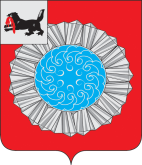 Российская  ФедерацияИркутская областьСлюдянский муниципальный районДУМА  МУНИЦИПАЛЬНОГО ОБРАЗОВАНИЯСЛЮДЯНСКИЙ РАЙОНР Е Ш Е Н И Ег. СлюдянкаПринято районной Думой  29  ноября 2018 года  О создании муниципального дорожного фондамуниципального образования Слюдянский район     В целях финансового обеспечения дорожной деятельности в отношении автомобильных дорог местного значения, являющихся собственностью муниципального образования Слюдянский район, в соответствии с пунктом 5 статьи 179.4 Бюджетного кодекса Российской Федерации, руководствуясь статьями 7, 31, 48 Устава муниципального образования Слюдянский район, зарегистрированного постановлением Губернатора Иркутской области от 30.06.2005 г. №303-п,  регистрационный №14-3,РАЙОННАЯ ДУМА РЕШИЛА:1. Создать муниципальный дорожный фонд муниципального образования Слюдянский район.2. Утвердить Порядок формирования и использования бюджетных ассигнований муниципального дорожного фонда муниципального образования Слюдянский район (прилагается).3. Настоящее решение вступает в силу с 1 января 2019 года, и применяется к правоотношениям, возникающим при составлении проекта бюджета муниципального образования Слюдянский район на 2019 год и плановый период 2020 и 2021 годов.4. Опубликовать настоящее решение в специальном выпуске газеты «Славное море», а также разместить на официальном сайте администрации муниципального района.Мэрмуниципального образования Слюдянский район                                         А.Г. ШульцПредседатель Думымуниципального образования Слюдянский район                                         А.В. Зарубинаот  29 ноября 2018 года  № 75 –VI рдПриложение к решению Думы от 29  ноября 2018 годаN 75 – VI рд ПОРЯДОКФОРМИРОВАНИЯ И ИСПОЛЬЗОВАНИЯ БЮДЖЕТНЫХ АССИГНОВАНИЙМУНИЦИПАЛЬНОГО ДОРОЖНОГО ФОНДА МУНИЦИПАЛЬНОГО ОБРАЗОВАНИЯ СЛЮДЯНСКИЙ РАЙОНГлава 1. ОБЩИЕ ПОЛОЖЕНИЯ1. Настоящий порядок разработан в целях урегулирования вопросов формирования и использования бюджетных ассигнований муниципального дорожного фонда муниципального образования Слюдянский район.2. Муниципальный дорожный фонд муниципального образования Слюдянский район (далее - дорожный фонд) - часть средств бюджета муниципального образования Слюдянский район, подлежащая использованию в целях финансового обеспечения дорожной деятельности в отношении автомобильных дорог местного значения, являющихся собственностью муниципального образования Слюдянский район.3. Полномочия главного распорядителя бюджетных ассигнований дорожного фонда осуществляет администрация муниципального образования Слюдянский район.Глава 2. ФОРМИРОВАНИЕ БЮДЖЕТНЫХАССИГНОВАНИЙ ДОРОЖНОГО ФОНДА4. Объем бюджетных ассигнований дорожного фонда утверждается решением Думы муниципального образования Слюдянский район о бюджете муниципального образования Слюдянский район на очередной финансовый год и плановый период (далее - решение о бюджете) в размере не менее прогнозируемого объема доходов бюджета муниципального образования Слюдянский район, установленного решением о бюджете, от:1) акцизов на автомобильный бензин, прямогонный бензин, дизельное топливо, моторные масла для дизельных и (или) карбюраторных (инжекторных) двигателей, производимые на территории Российской Федерации, подлежащих зачислению в бюджет муниципального образования Слюдянский район;2) государственной пошлины за выдачу администрацией муниципального образования Слюдянский район специального разрешения на движение по автомобильной дороге транспортного средства, осуществляющего перевозки опасных, тяжеловесных и (или) крупногабаритных грузов подлежащих зачислению в бюджет муниципального образования Слюдянский район;3) денежных взысканий (штрафов) за нарушение законодательства Российской Федерации об автомобильных дорогах и о дорожной деятельности, устанавливающего правила перевозки крупногабаритных и тяжеловесных грузов по автомобильным дорогам общего пользования местного значения;4) платы за оказание услуг по присоединению объектов дорожного сервиса к автомобильным дорогам местного значения, являющихся собственностью муниципального образования Слюдянский район;5) межбюджетных трансфертов, получаемых из других бюджетов бюджетной системы Российской Федерации на финансовое обеспечение дорожной деятельности в отношении автомобильных дорог местного значения, являющихся собственностью муниципального образования Слюдянский район;6) поступления сумм в возмещение ущерба в связи с нарушением исполнителем (подрядчиком) условий муниципальных контрактов или иных договоров, финансируемых за счет средств дорожного фонда, либо в связи с уклонением от заключения таких контрактов или иных договоров;7) средства бюджета муниципального образования Слюдянский район;8) прочих безвозмездных поступлений.Бюджетные ассигнования дорожного фонда  направляются на обеспечение дорожной деятельности в отношении автомобильных дорог местного значения, являющихся собственностью муниципального образования Слюдянский район, включая мероприятия по проектированию, строительству, реконструкции, капитальному ремонту, ремонту, содержанию автомобильных дорог, содержащихся в соответствующей муниципальной программе муниципального образования Слюдянский район.Глава 3. ИСПОЛЬЗОВАНИЕ БЮДЖЕТНЫХАССИГНОВАНИЙ ДОРОЖНОГО ФОНДА5. Бюджетные ассигнования дорожного фонда отражаются в расходах бюджета муниципального образования Слюдянский район на очередной финансовый год и плановый период по подразделу "Дорожное хозяйство (дорожные фонды)" раздела "Национальная экономика" бюджетной классификации Российской Федерации.6. Использование бюджетных ассигнований дорожного фонда осуществляется в  соответствии со сводной бюджетной росписью муниципального образования Слюдянский район в пределах доведенных лимитов бюджетных обязательств главному распорядителю бюджетных средств.7. Бюджетные ассигнования дорожного фонда направляются на:1) содержание, капитальный ремонт и ремонт автомобильных дорог местного значения, являющихся собственностью муниципального образования Слюдянский район;2) проектирование, строительство и реконструкцию автомобильных дорог местного значения, являющихся собственностью муниципального образования Слюдянский район;3) ликвидацию последствий чрезвычайных ситуаций на автомобильных дорогах местного значения, являющихся собственностью муниципального образования Слюдянский район;6) осуществление иных мероприятий, направленных на обеспечение дорожной деятельности в отношении автомобильных дорог местного значения, являющихся собственностью муниципального образования Слюдянский район.8. Объем бюджетных ассигнований дорожного фонда может быть скорректирован в связи с изменением размера финансового обеспечения мероприятий, направленных на обеспечение дорожной деятельности в отношении автомобильных дорог местного значения, являющихся собственностью муниципального образования Слюдянский район, включая мероприятия по проектированию, строительству, реконструкции, капитальному ремонту, ремонту, содержанию автомобильных дорог местного значения, являющихся собственностью муниципального образования Слюдянский район.9. Бюджетные ассигнования дорожного фонда, не использованные в текущем финансовом году, направляются на увеличение бюджетных ассигнований дорожного фонда в очередном финансовом году.Глава 4. ОТЧЕТНОСТЬ И КОНТРОЛЬ ЗА ФОРМИРОВАНИЕМ ИИСПОЛЬЗОВАНИЕМ БЮДЖЕТНЫХ АССИГНОВАНИЙ ДОРОЖНОГО ФОНДА10. Администрация муниципального образования Слюдянский район составляет отчет об использовании средств дорожного фонда в соответствии с действующим законодательством.11. Отчет об использовании бюджетных ассигнований дорожного фонда представляется в составе документов и материалов, представляемых одновременно с годовым отчетом об исполнении бюджета муниципального образования Слюдянский район.12. Контроль за использованием бюджетных ассигнований дорожного фонда осуществляется в порядке, определяемом бюджетным законодательством Российской Федерации.Вице-мэр, первый заместитель мэрамуниципального образования Слюдянский район                                     Ю.Н. Азорин